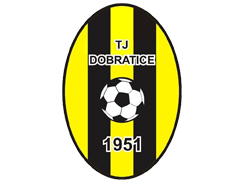 Tělovýchovná jednota Dobratice, z.s. pořádá 8. ročník fotbalového mezinárodního turnaje starých pánůMEMORIÁL PETRA  HROMADYv sobotu 16. 9. 2017 na hřišti v Dobraticích.ČASOVÝ  ROZVRH :                        12,30 :   TJ Dobratice - SK Nošovice Lhoty      13,20:    TJ Oravská Lesná - LKS "Blyskawica" Konczyce Wielkie                        14,10:    Slavnostní zahájení turnaje                        14,20:    TJ Dobratice - LKS "Blyskawica" Konczyce Wielkie                        15,20:    SK Nošovice Lhoty - TJ Oravská Lesná       16,30:    LKS "Blyskawica" Konczyce Wielkie - SK Nošovice Lhoty                        17,20:    TJ Dobratice - TJ Oravská Lesná                        18,10:     slavnostní vyhlášení vítězů a předání cen                        18,15:   volná zábavaPřipraveno je bohaté občerstvení a kvalitní sportovní zážitky. V případě nepříznivého počasí se turnaj nebude konat.Sponzorem tohoto mezinárodního turnaje je  "PIVOVAR KONÍČEK,s.r.o." z Vojkovic.